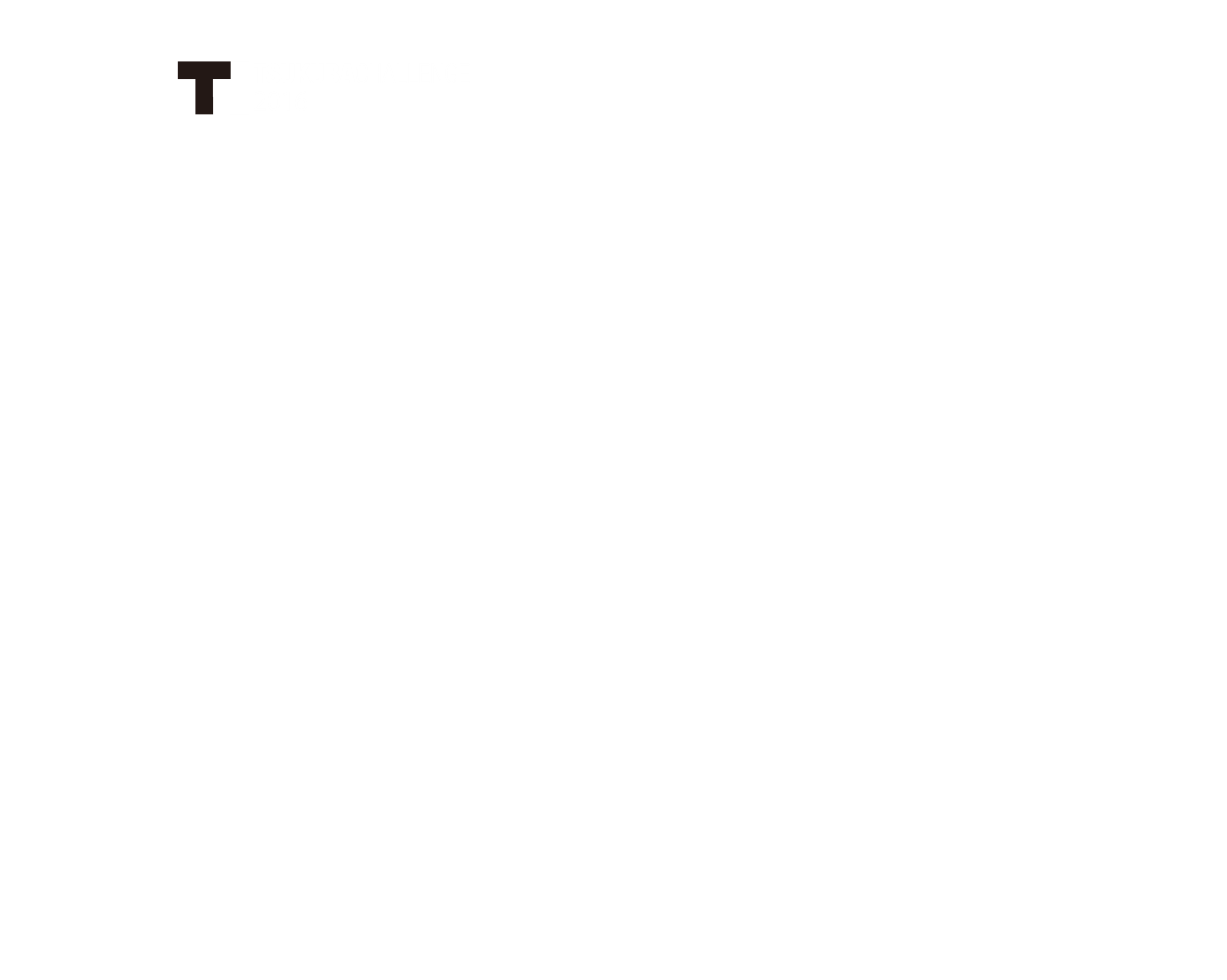 «Next Record»«Next Record»«Next Record»«Next Record»«Next Record»«Next Record»«Next Record»«Next Record»«Next Record»